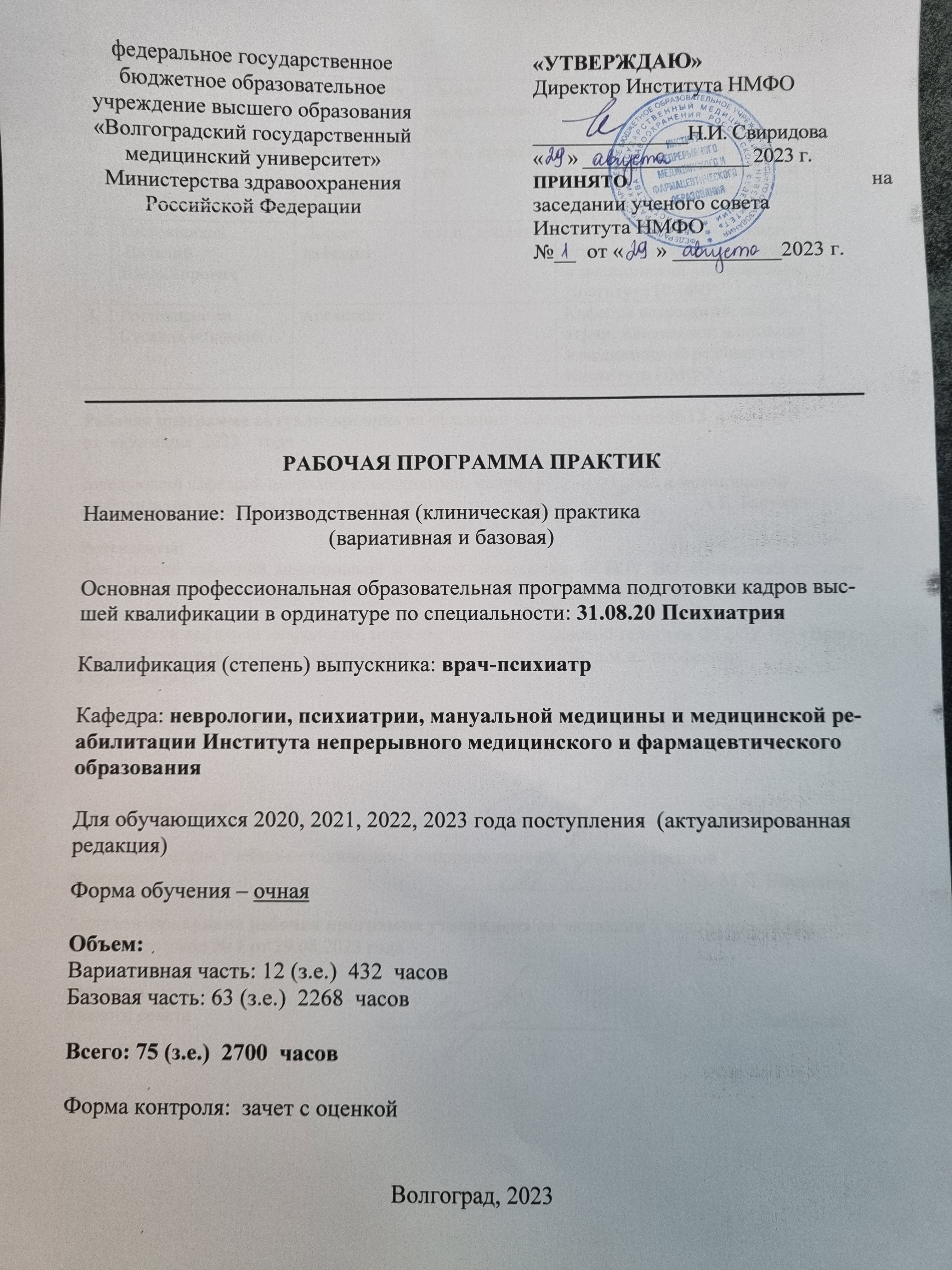 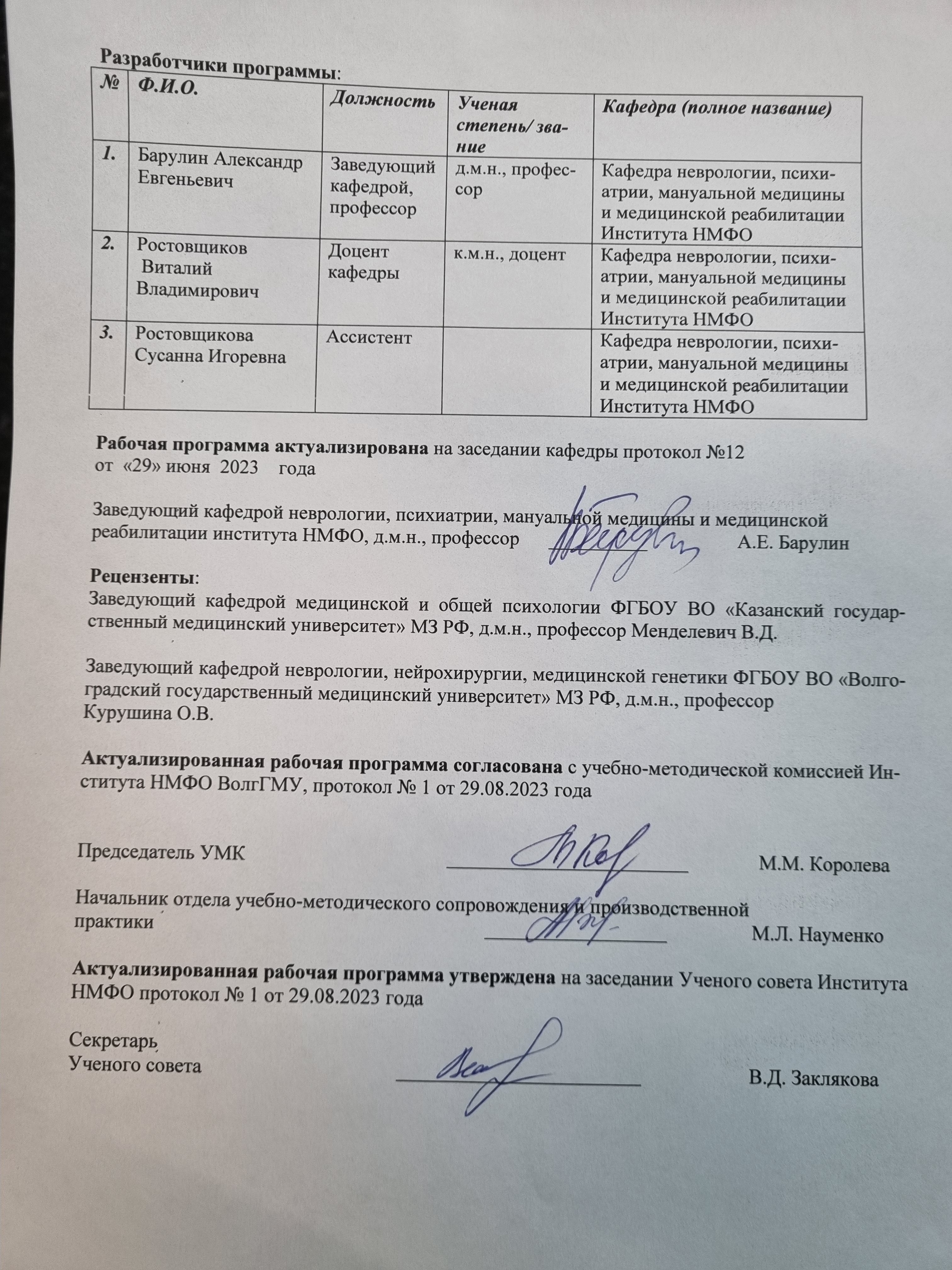 СодержаниеПояснительная запискаНормативные документы, используемые для разработки Рабочей программы практик:- Основная профессиональная образовательная программа послевузовского профессионального образования (ординатура) по специальности «Психиатрия», разработана в соответствии с ФГОС специальности 31.08.20 «Психиатрия», утвержденным приказом Министерства образования и науки РФ от 25.08.2014г. №1062 "Об утверждении федерального государственного образовательного стандарта высшего образования по специальности 31.08.20 Психиатрия (уровень подготовки кадров высшей квалификации)" (Зарегистрировано в Минюсте РФ 23.10.2014 N 34412).- Порядок организации и осуществления образовательной деятельности по образовательным программам высшего образования - программам ординатуры (утв. приказом Министерства образования и науки РФ от 19 ноября 2013 г. N 1258).Цель и задачи практикОсновной целью модулей «Производственная (клиническая) практика» вариативной и базовой частей является закрепление теоретических знаний, развитие практических умений и навыков,  полученных ординатором в процессе обучения по другим разделам ОПОП, приобретение опыта в решении реальных профессиональных задач, а также формирование универсальных и профессиональных компетенций врача аллерголога-иммунолога, в соответствии с ФГОС ВО, способного и готового для самостоятельной профессиональной деятельности: первичной медико-санитарной помощи, неотложной, скорой, а также специализированной, в том числе высокотехнологичной медицинской помощи, в соответствии с установленными требованиями и стандартами в сфере здравоохранения. Задачи рабочей программы практик основной профессиональной образовательной программы по специальности31.08.20 «Психиатрия»:1. Сформировать умения в освоении новейших технологий и методик в сфере своих профессиональных интересов.2. Подготовить врача-специалиста по психиатрии к самостоятельной профессиональной деятельности, умеющего провести дифференциально-диагностический поиск, оказать в полном объеме медицинскую помощь, в том числе при ургентных состояниях, провести профилактические и реабилитационные мероприятия по сохранению жизни и здоровья во все возрастные периоды жизни пациента.4. Сформировать систему общих и специальных знаний, умений, позволяющих врачу свободно ориентироваться в вопросах организации и экономики здравоохранения, страховой медицины, медицинской психологии. 4.Сформировать базовые, фундаментальные медицинские знания, формирующие профессиональные компетенции врача, способного успешно решать свои профессиональные задачи:профилактическая деятельность:предупреждение возникновения заболеваний среди населения путем проведения профилактических и противоэпидемических мероприятий;проведение профилактических медицинских осмотров, диспансеризации, диспансерного наблюдения;проведение сбора и медико-статистического анализа информации о показателях здоровья населения различных возрастно-половых групп, характеризующих состояние их здоровья;диагностическая деятельность:диагностика заболеваний и патологических состояний пациентов на основе владения пропедевтическими, лабораторными, инструментальными и иными методами исследования;диагностика неотложных состояний;диагностика беременности;проведение медицинской экспертизы;лечебная деятельность:оказание специализированной медицинской помощи;участие в оказании скорой медицинской помощи при состояниях, требующих срочного медицинского вмешательства;оказание медицинской помощи при чрезвычайных ситуациях, в том числе участие в медицинской эвакуации;реабилитационная деятельность:проведение медицинской реабилитации;психолого-педагогическая деятельность:формирование у населения, пациентов и членов их семей мотивации, направленной на сохранение и укрепление своего здоровья и здоровья окружающих;организационно-управленческая деятельность:применение основных принципов организации оказания медицинской помощи в медицинских организациях и их структурных подразделениях;организация и управление деятельностью медицинских организаций и их структурных подразделений;организация проведения медицинской экспертизы;организация оценки качества оказания медицинской помощи пациентам;ведение учетно-отчетной документации в медицинской организации и ее структурных подразделениях;создание в медицинских организациях и их структурных подразделениях благоприятных условий для пребывания пациентов и трудовой деятельности медицинского персонала с учетом требований техники безопасности и охраны труда;соблюдение основных требований информационной безопасности. Результаты обученияВ результате прохождения базовой и вариативной частей производственной (клинической) практики обучающийся должен сформировать следующие компетенции:универсальные компетенции (УК)готовность к абстрактному мышлению, анализу, синтезу (УК-1); готовностью к управлению коллективом, толерантно воспринимать социальные, этнические, конфессиональные и культурные различия (УК-2);готовностью к участию в педагогической деятельности по программам среднего и высшего медицинского образования или среднего и высшего фармацевтического образования, а также по дополнительным профессиональным программам для лиц, имеющих среднее профессиональное или высшее образование, в порядке, установленном федеральным органом исполнительной власти, осуществляющим функции по выработке государственной политики и нормативно-правовому регулированию в сфере здравоохранения (УК-3).профессиональные компетенции (ПК):профилактическая деятельность:готовность к осуществлению комплекса мероприятий, направленных на сохранение и укрепление здоровья и включающих в себя формирование здорового образа жизни, предупреждение возникновения и (или) распространения заболеваний, их раннюю диагностику, выявление причин и условий их возникновения и развития, а также направленных на устранение вредного влияния на здоровье человека факторов среды его обитания (ПК-1);готовность к проведению профилактических медицинских осмотров, диспансеризации и осуществлению диспансерного наблюдения (ПК-2);готовностью к проведению противоэпидемических мероприятий, организации защиты населения в очагах особо опасных инфекций, при ухудшении радиационной обстановки, стихийных бедствиях и иных чрезвычайных ситуациях (ПК-3);готовность к применению социально-гигиенических методик сбора и медико-статистического анализа информации о показателях здоровья взрослых и подростков (ПК-4);диагностическая деятельность:готовность к определению у пациентов патологических состояний, симптомов, синдромов заболеваний, нозологических форм в соответствии с Международной статистической классификацией болезней и проблем, связанных со здоровьем (ПК- 5);лечебная деятельность: готовность к ведению и лечению пациентов, нуждающихся в оказании психиатрической медицинской помощи (ПК-6);готовностью к оказанию медицинской помощи при чрезвычайных ситуациях, в том числе участию в медицинской эвакуации (ПК-7);реабилитационная деятельность:готовность к применению природных лечебных факторов, лекарственной, немедикаментозной терапии и других методов у пациентов, нуждающихся в медицинской реабилитации (ПК-8);психолого-педагогическая деятельность:готовность к формированию у населения, пациентов и членов их семей мотивации, направленной на сохранение и укрепление своего здоровья и здоровья окружающих (ПК-9);готовностью к применению основных принципов организации и управления в сфере охраны здоровья граждан в медицинских организациях и их структурных подразделения (ПК- 10);готовностью к участию в оценке качества оказания медицинской помощи с использованием основных медико-статистических показателей (ПК- 11).готовностью к организации медицинской помощи при чрезвычайных ситуациях, в том числе участию в медицинской эвакуации (ПК-12).Формирование вышеперечисленных универсальных и профессиональных компетенций врача-психиатра в ходе прохождения им производственной (клинической) практики предполагает закрепление ординатором умений /владений и формирование профессиональных навыков:Умения:Уметь использовать нормативно-правовую документацию, регулирующую оказание психиатрической помощи в практике врача-психиатра.Уметь получить исчерпывающую информацию о больном. Владеть навыком оценки психического статуса больного, методикой сбора и анализа жалоб, анамнеза (субъективного и объективного), выявления психопатологических симптомов и синдромов.Уметь диагностировать психические расстройства в амбулаторных и стационарных условиях и проводить на основании анамнеза, объективных данных, клинико-функциональных, лабораторных анализов дифференциальную диагностику.Уметь проводить оценку результатов специальных методов обследования (ультразвуковые, рентгенологические, магнитно-резонансной и компьютерной томографии).Уметь проводить оценку результатов экспериментально-психологического исследования.Уметь формулировать и обосновывать диагноз психического расстройства в соответствии с клинической классификацией, с МКБ-10, определять его форму, тип и фазу течения.Уметь назначать и проводить необходимое лечение психических расстройств.Уметь организовывать госпитализацию больных с психическими расстройствами, требующих стационарного обследования и лечения.Уметь составить план ведения больного в амбулаторных и/или стационарных условиях.Уметь применять навык медицинской фиксации, транспортировки больного в остром психотическом состоянии.Уметь анализировать и интерпретировать результаты основных клинико-функциональных, лабораторных методов исследования и общеклинических методов обследования.Уметь оформлять необходимую медицинскую документацию, предусмотренную законодательством по здравоохранению (в стационаре, психоневрологическом диспансере).Уметь выявлять возможные причины психического расстройства, выявлять характерные признаки заболевания, особенно в случаях, требующих неотложной помощи и интенсивной терапии.Уметь оценивать тяжесть состояния больного, определять объем и последовательность необходимых мероприятий для оказания помощи.Уметь формулировать и обосновывать диагноз психического расстройства в соответствии с клинической классификацией, с МКБ-10, определять его форму, тип и фазу течения.Уметь назначать и проводить необходимое лечение психических расстройств.Уметь организовывать госпитализацию больных с психическими расстройствами, требующих стационарного обследования и лечения.Уметь применять фармакотерапевтические методы лечения сопутствующих заболеваний и осложнений у больных с психическими расстройствами.Уметь определять динамику течения болезни и ее прогноз, возможности и условия реабилитации, оформить соответствующие рекомендаций врачу психоневрологического диспансера.Уметь проводить психиатрическое освидетельствование, в том числе в рамках профилактических медицинских осмотров.Уметь осуществлять диспансерное наблюдение.Уметь применять в практической работе критерии оценки временной и стойкой нетрудоспособности больного.Уметь составлять документы на МСЭ.Уметь проводить  санитарно-просветительную работу среди населения.Уметь организовывать и проводить образовательные программы для больных с психическими расстройствами и их родственников.Коррекция психофармакотерапии пролонгированными формами нейролептиков.Уметь оформлять паспорт участка.Уметь назначать кратность осмотров в соответствии с группой диспансерного наблюдения.Уметь логически мыслить, проводить аргументированный анализ, участвовать в дискуссии, редактировать тексты профессионального содержания по специальности психиатрия.Уметь проводить неотложные мероприятия при психических расстройствах (психомоторное возбуждение, суицидальные тенденции, состояния помраченного сознания, отказ от еды, приступ фебрильной шизофрении, ЗНС, купирование нейролептического синдрома, эпистатуса, тяжелые формы алкогольного делирия, острых алкогольных энцефалопатий, алкогольной интоксикации и абстиненции, алкогольно-антабусной реакции, острая интоксикация и абстиненция при наркоманиях и токсикоманиях) и соматических заболеваниях (анафилактический шок, тяжелое обострение астмы, ангиоотек, инфаркт миокарда, инсульт, черепно-мозговая травма, «острый живот», внематочная беременность, гипогликемическая и гипергликемическая кома, клиническая смерть).Уметь оказывать первую врачебную помощь больному с психическими расстройствами с социально-опасными действиями.Уметь организовывать искусственное энтеральное питание.Уметь ставить назогастральный зонд.Уметь организовывать комплексную реабилитацию больных в стационарных, амбулаторных условиях.Владения: – навыком проводить санитарно-просветительную работу среди населения (ПК1, ПК9);− навыком проведения психиатрического освидетельствования, в том числе в рамках профилактических медицинских осмотров, диспансерного наблюдения (ПК2).− навыком оказания психиатрической помощи при чрезвычайных ситуациях (ПК3).−методикой сбора и анализа жалоб, анамнеза, катамнеза (ПК5);– методикой объективного обследования больного (осмотр, пальпация, перкуссия, аускультация, оценка психического статуса) (ПК5);–– методикой диагностики психических расстройств в амбулаторных и стационарных условиях, проведения на основании анамнеза, объективных данных, клинико-функциональных, лабораторных анализов дифференциальной диагностики (ПК5).− навыком формулировать и обосновывать диагноз психического расстройства в соответствии с клинической классификацией, с МКБ-10, определять его форму, тип и фазу течения(ПК5).− навыком проводить оценку результатов специальных методов обследования (ультразвуковые, рентгенологические, магнитно-резонансной и компьютерной томографии) (ПК5).− навыком проводить оценку результатов экспериментально-психологического исследования(ПК5).− навыком назначать и проводить необходимое лечение психических расстройств.− навыком организовывать госпитализацию больных с психическими расстройствами, требующих стационарного обследования и лечения.− методикой организации искусственного энтерального питания, постановки назогастрального зонда (ПК3, ПК5, ПК6);–– навыком медицинской фиксации, транспортировки больного в остром психотическом состоянии. (ПК3, ПК5, ПК6, ПК7);–  навыком составления плана ведения больного в амбулаторных и/или стационарных условиях. (ПК5, ПК6);–  навыком анализа и интерпретации результатов основных клинико-функциональных, лабораторных методов исследования и общеклинических методов обследования (ПК5);– навыком оформления необходимой медицинской документации, предусмотренной законодательством по здравоохранению (в стационаре, психоневрологическом диспансере) (ПК5);– навыком выявлять возможные причины психического расстройства, выявлять характерные признаки заболевания, особенно в случаях, требующих неотложной помощи и интенсивной терапии (ПК5);– навыком оценки тяжести состояния больного, определения объема и последовательности необходимых мероприятий для оказания помощи (ПК5, ПК6);– навыком применять фармакотерапевтические методы лечения сопутствующих заболеваний и осложнений у больных с психическими расстройствами (ПК6);– навыком определения динамики течения болезни и ее прогноза, возможности и условия реабилитации, оформления соответствующих рекомендаций врачу психоневрологического диспансера (ПК5, ПК6);– навыком осуществлять диспансерное наблюдение (ПК6);– навыком применения в практической работе критериев оценки временной и стойкой нетрудоспособности больного (ПК6);– навыком составлять документы на МСЭ (ПК6);– навыком организовывать и проводить образовательные программы для больных с психическими расстройствами и их родственников (ПК6).– навыком коррекции психофармакотерапии пролонгированными формами нейролептиков (ПК6).− навыком осуществления диспансерного наблюдения(ПК6, ПК10).− навыком назначать кратность осмотров в соответствии с группой диспансерного наблюдения(ПК6, ПК10).− навыком определять показания к госпитализации в психиатрический стационар (ПК6, ПК10).− навыком выявлять больных, нуждающихся в недобровольной госпитализации(ПК6, ПК10).− навыком проведения неотложных мероприятий при психических расстройствах (психомоторное возбуждение, суицидальные тенденции, состояния помраченного сознания, отказ от еды, приступ фебрильной шизофрении, ЗНС, купирование нейролептического синдрома, эпистатуса, тяжелые формы алкогольного делирия, острых алкогольных энцефалопатий, алкогольной интоксикации и абстиненции, алкогольно-антабусной реакции, острая интоксикация и абстиненция при наркоманиях и токсикоманиях) и соматических заболеваниях (анафилактический шок, тяжелое обострение астмы, ангиоотек, инфаркт миокарда, инсульт, черепно-мозговая травма, «острый живот», внематочная беременность, гипогликемическая и гипергликемическая кома, клиническая смерть) (ПК7).− навыком оказывать первую врачебную помощь больному с психическими расстройствами с социально-опасными действиями (ПК6).− навыком организовывать искусственное энтеральное питание (ПК6)− навыком постановки назогастрального зонда (ПК6)– навыком организовывать комплексную реабилитацию больных в стационарных, амбулаторных условиях (ПК8).навыком организовать работу по оказанию психиатрической помощи лицам с психическими расстройствами. – навыком оформления паспорта участка (ПК10).– навыком применения положений нормативно-правовой документации, регулирующей оказание психиатрической помощи в практике врача-психиатра (ПК10).− навыком логически мыслить, проводить аргументированный анализ, участвовать в дискуссии, редактировать тексты профессионального содержания по специальности психиатрия (УК-1).− навыком участия в проведении занятий для студентов (УК2, УК3)Практические навыкиОрганизовать работу по оказанию психиатрической помощи лицам с психическими расстройствами. Выявлять в процессе обследования больных симптомы расстройств психической деятельности.Квалифицировать синдромы выявленных психических расстройств.Проводить нозологическую диагностику психических расстройств в соответствии с традиционной систематикой психических болезней и в соответствии с Международной классификацией болезней X пересмотра (МКБ X).Проводить дифференциальную диагностику психических расстройств на симптоматологическом, синдромологическом и нозологическом уровнях.Определять показания к госпитализации в психиатрический стационар.Выявлять больных, нуждающихся в недобровольной госпитализации.Выявлять суицидальные и гетероагрессивные тенденцииПроводить дифференциальную психофармакотерапию с использованием всех групп психотропных средств и разных способов их введения, включая внутривенный струйный и внутривенный капельныйПроводить курсовую противосудорожную терапиюПроводить дегидратационную и “рассасывающую” терапию при органических заболеваниях головного мозгаКорригировать расстройства сна Проводить электросудорожную терапиюПроводить активную амбулаторную терапиюПроводить амбулаторную поддерживающую терапиюПредупреждать побочные эффекты биологической терапии, включая: купирование злокачественного нейролептического синдрома, корригирование хронических неврологических побочных эффектов терапии психотропными средствами, корригировать соматовегетативные побочные эффекты терапии психотропными средствамиЛечить отравления психотропными средствамиПроводить алкогольно-антабусные пробы– Правильной оценки результатов специальных методов обследования (ультразвуковые, рентгенологические, магнитно-резонансной и компьютерной томографии).Курация больного, написание истории болезни.Оформление медицинской документации (в стационаре, психоневрологическом диспансере)Лечение приступа фебрильной шизофренииЛечение серийных припадковЛечение эпилептического статусаЛечение тяжелых форм алкогольного делирия и острых алкогольных энцефалопатийЛечение тяжелой алкогольной интоксикации и абстиненцииЛечение алкогольно-антабусной реакцииЛечение острой интоксикации и абстиненции при наркоманиях и токсикоманияхКупирование различных видов возбужденияНеотложная помощь при суицидальных тенденцияхНеотложная помощь при состояниях помраченного сознанияБорьба с отказом от едыПомощи больному с социально-опасными действиямиТранспортировка больного в остром психотическом состоянииОценка результатов дополнительных методов исследования: ЭЭГ-исследования, Эхо ЭЭГ-исследования, ультразвуковая допплерография, рентгенография черепа, заключение по исследованию глазного днаОценка результатов лабораторных исследований  при сифилитическом поражении центральной нервной системыОценка результатов экспериментально-психологического исследованияРабота с различными информационными источниками по вопросам психиатрии Участие (в том числе выступление) на научно-практической конференции по актуальным вопросам психиатрии.Участие в проведении занятий для студентов.Краткое содержание и структура компетенции.Изучение дисциплин направлено на формирование у обучающихся следующих универсальных (УК), профессиональных (ПК) компетенций:Место раздела «Практики» в структуре основной образовательной программыМодули Производственная (клиническая) практика базовой и вариативной части  относятся к блоку Б2 базовой  части основной профессиональной образовательной программы (ОПОП) по специальности 31.08.20. ПсихиатрияОбъем и структура раздела «Практики»6.  Учебно-тематический план дисциплины (в академических часах) и матрица компетенций6.1 План базовой части производственной (клинической) практики (в академических часах) и матрица компетенций6.2.  План вариативной части производственной (клинической) практики (в академических часах) и матрица компетенцийСодержание практики 7.1 Содержание базовой части производственной (клинической) практики Стационар (Психиатрия)1. Психиатрическое освидетельствование под руководством преподавателя (учебных часов – 432; недель  - 8)       Специальные навыки и умения.получить исчерпывающую информацию о заболевании, применять клинические методы обследования больного, выявить характерные симптомы, синдромы психических расстройств; оценить тяжесть состояния больного; определить объем последовательность необходимых мероприятии для оказания помощи организовать неотложную помощь в экстренных случаях определить показания к госпитализации и организовать ее выработать план ведения больного, определить необходимость применения специальных методов исследования; организация парентерального питания.медицинская фиксациявладеть основными методами обследования нервной системы и психического состояния, уметь анализировать и правильно интерпретировать результаты параклинических методов обследованиявыявить возможные причины психических расстройств: применить объективные методы обследования больного, выявить общие и специфические симптомы, квалифицировать синдромы заболевания, выявить особенно в случаях, требующих неотложной помощи и интенсивной терапии; дать оценку результатам специфического психиатрического обследования, в т.ч. с учетом возрастных особенностей; оценить результаты методов диагностики психических заболеваний; провести дифференциальную диагностику, обосновать клинический диагноз, схему, план, тактику ведения больного; практически применять психофармакотерапевтические методы лечения сопутствующих заболеваний и осложнений у больных с психическими расстройствами;определить динамику течения болезни и ее прогноз, место и характер долечивания; определить вопросы трудоспособности больного, временной или стойкой нетрудоспособности, перевода на другую работу; осуществлять меры по комплексной реабилитации больного; организовать и провести образовательные программы для больных с психическими расстройствами и их родственников; проводить санитарно-просветительную работу среди населения оформить необходимую медицинскую документацию, предусмотренную законодательством, провести анализ своей работы и составить отчетОбщеврачебные диагностические процедуры.Подкожные и внутримышечные инъекции.Внутривенные вливания (струйные, капельные).Взятие крови из вены.Определение группы крови, резус-фактора.Переливание крови и её компонентов. Документация, организация врачебного дела. Заполнение и ведение клинической истории болезни, выписки из истории болезни. Клинико-экспертная комиссия. Медико-социальная экспертизаПостановка назогастрального зондаОрганизация искусственного энтерального питанияОбщеврачебные лечебные процедуры.установить диагноз и оказать экстренную помощь при следующих неотложных состояниях:Острые нарушения кровообращения головного мозга Острая почечная недостаточность Печеночная недостаточность Острая надпочечниковая недостаточность Гипертонический криз Острая сосудистая недостаточность, шоковые состояния,коллапс, обморок Острая левожелудочковая и правожелудочковая недостаточность, отек легких Острые нарушения сердечного ритма и проводимости Анафилактический шок, отек Квинке и другие острые аллергические реакции Острая дыхательная недостаточность, асфиксия Астматическое состояние Тромбоэмболии легочной артерии и артерий других органовАбдоминальный синдромКровотеченияИнтоксикацииОстановка сердца.Суицидальные и агрессивные тенденцииОтравление психотропными средствамиФебрильная шизофренияСерийные припадки и эпилептический статусКупирование психо-моторного возбужденияСостояния помраченного сознанияОтказ от едыСоциально-опасные действия2. Ведение медицинской документации (учебных часов – 108; недель  - 2)       Использование нормативной документации, принятой в здравоохранении РФ.Заполнение и ведение клинической истории болезни, выписки из истории болезни.Клинико-экспертная комиссия.Медико-социальная экспертиза.3. Основные методы инструментальной диагностики психических заболеваний и психопаталогических состояний (учебных часов – 162; недель  - 3)   Оценка результатов Эхо-ЭЭГ;Оценка результатов ЭЭГ;Оценка результатов ультразвуковой допплерографииОценка результатов рентгенографии черепаОценка результатов исследования глазного днаОценка результатов лабораторных исследований при сифилитическом поражении ЦНСОценка результатов экспериментально-психологического исследованияпровести дифференциальную диагностику, обосновать клинический диагноз, схему, план, тактику ведения больного;назначить необходимое лечение с учетом результатов инструментального обследования, экспериментально-психологического исследования и клиники заболевания у данного больного;4. Курация больных с психическими заболеваниями с тяжелыми и неотложными состояниями под руководством преподавателя (учебных часов – 540; недель  - 10)сбор и анализ анамнеза;поэтапное формирование умений и навыков при оказании неотложной помощи при тяжелых и неотложных состояниях (купирование различных видов возбуждения, состояниях помраченного сознания, неотложная помощь при суицидальных тенденциях, борьба с отказом от еды, лечение серийных припадков, лечение эпилептического статуса, лечение тяжелых форм алкогольного делирия и острых алкогольных энцефалопатий, лечение тяжелой интоксикации и абстиненции, лечение алкогольно-антубусной реакции)5. Проведение медицинского освидетельствования пациентов с психическими расстройствами (учебных часов – 104; недель  - 2)использовать нормативную документацию, принятую в здравоохранении РФ.определить вопросы трудоспособности больного, временной или стойкой нетрудоспособности, перевода на другую работу;осуществлять меры по комплексной реабилитации больного;разработать индивидуальный график по реализации медицинской реабилитации;Диспансер (Психиатрия)1. Психиатрическое освидетельствование, под руководством преподавателя  (учебных часов – 270; недель  - 5)       готовность к постановке диагноза на основании обследование больного с психическим расстройством (анамнез, осмотр)готовность купировать различные виды возбуждения.готовность назначать больным с психическими расстройствами адекватное лечение в соответствии с поставленным диагнозом, осуществлять алгоритм выбора медикаментозной и немедикаментозной терапии.определять показания для госпитализации.выявление больных, нуждающихся в недобровольной госпитализации.оформление паспорта участка.назначать кратность осмотров, в соответствии с группой диспансерного наблюдения.выявление неотложных состояний (злокачественный нейролептический синдром, 2. Проведение обследования пациентов психическими заболеваниями (учебных часов – 270; недель  - 5)       дать оценку результатам обследование больного (анамнез, осмотр, психический статус);оценить результаты лабораторной и инструментальной диагностики психических заболеваний;провести дифференциальную диагностику, обосновать клинический диагноз, схему, план, тактику ведения больного;назначить необходимое лечение с учетом клиники, динамики заболевания;.3. Профилактика психических  заболеваний (учебных часов – 108; недель  - 2)      ; определить динамику течения болезни и ее прогноз, место и характер долечивания;осуществлять меры по комплексной реабилитации больного;разработать индивидуальный график организовать и провести образовательные программы для больных с психическими расстройствами;проводить санитарно-просветительную работу среди населенияоформить необходимую медицинскую документацию, предусмотренную законодательством, провести анализ своей работы и составить отчет 4. Реабилитация пациентов с психическими расстройствами (учебных часов – 108; недель  - 2)   практически применять психофармакотерапевтические методы лечения сопутствующих заболеваний и осложнений у больных с психическими расстройствами;определить динамику течения болезни и ее прогноз, место и характер долечивания;определить вопросы трудоспособности больного, временной или стойкой нетрудоспособности, перевода на другую работу;осуществлять меры по комплексной реабилитации больного;разработать индивидуальный график по реализации медицинской реабилитации;организовать и провести образовательные программы для больных с психическими расстройствами;проводить санитарно- просветительную работу среди населения оформить необходимую медицинскую документацию, предусмотренную законодательством, провести анализ своей работы и составить отчет 7.2 Содержание вариативной части производственной (клинической) практики.Неврологическоее отделениеКурация неврологических больных с коморбидными психическими заболеваниями под руководством преподавателя(учебных часов – 432; недель  - 8)      выявлять в процессе обследования неврологических больных симптомы расстройств психической деятельностиготовность выявлять у пациентов основные патологические симптомы и квалифицировать синдромы выявленных психических расстройств и других сопутствующих заболеваний готовность анализировать закономерности функционирования отдельных органов и систем, использовать знания анатомо- физиологических основ, основные методики клинико-инструментального обследования и оценки функционального состояния организма пациентов для своевременной диагностики психических заболеваний и психопатологических процессов в психиатрии.готовность к постановке диагноза на основании диагностического обследования, использовать принятый алгоритм постановки диагноза (основного, сопутствующего, осложнений) с учетом Международной статистической классификации болезней и проблем, связанных со здоровьем (МКБ).готовность назначать адекватное лечение в соответствии с поставленным диагнозом, осуществлять алгоритм выбора медикаментозной и немедикаментозной терапии как профильным больным с психическими расстройствами, так и больным с фоновыми заболеваниями и состояниями (в пожилом и старческом возрасте, при беременности)знать профилактику, диагностику, клинику и виды помощи при неотложных состояниях в неврологии (ОНМК, острые нейроинфекционные заболевания, эпилепсия, миастения, церебральные коматозные состояния)Терапевтическое отделениеКурация терапевтических больных с коморбидными психическими заболеваниями, под руководством преподавателя (учебных часов – 432; недель - 8)выявлять в процессе обследования терапевтических больных симптомы расстройств психической деятельностиготовность к постановке диагноза на основании диагностического обследования, использовать принятый алгоритм постановки диагноза (основного, сопутствующего, осложнений) с учетом Международной статистической классификации болезней и проблем, связанных со здоровьем (МКБ).готовность анализировать закономерности функционирования отдельных органов и систем, использовать знания анатомо- физиологических основ, основные методики клинико-инструментального обследования и оценки функционального состояния организма пациентов для своевременной диагностики психических заболеваний и психопатологических процессов в психиатрии.готовность выявлять у пациентов основные патологические симптомы и синдромы психических расстройств и других сопутствующих заболеваний, используя знания основ медико-биологических и клинических дисциплин с учетом законов течения патологии по органам, системам и организма в целом, анализировать закономерности функционирования органов и систем при психических заболеваниях и других патологических процессах, использовать алгоритм постановки диагноза (основного, сопутствующего, осложнений) с учетом Международной статистической классификации болезней и проблем, связанных со здоровьем (МКБ).готовность назначать больным с психическим рассройством адекватное лечение в соответствии с поставленным диагнозом, осуществлять алгоритм выбора медикаментозной и немедикаментозной терапии как профильным больным с психическими заболеваниями, так и больным с фоновыми терапевтическими заболеваниями и состояниями (в пожилом и старческом возрасте, при беременности)знать профилактику, диагностику, клинику и виды помощи при неотложных состояниях в неврологии (анафилактический шок, тяжелое обострение астмы, ангиоотек, инфаркт миокарда, инсульт, ЧМТ, "острый живот", внематочная беременность, гипогликемическая и гипергликемическая кома, клиническая смерть)Образовательные технологии Практика ординаторов является производственной, осуществляется стационарно и/или в выездной форме проводится в соответствии с календарным учебным графиком. В ходе прохождения практики работа ординатора направлена на совершенствование навыков и умений, полученных во время аудиторных занятий, а также на развитие навыков самоорганизации и самодисциплины.  Поддержка работы по практике заключается в непрерывном развитии у ординатора рациональных приемов познавательной деятельности, переходу от деятельности, выполняемой под руководством преподавателя, к деятельности, организуемой самостоятельно, к полной замене контроля со стороны преподавателя самоконтролем. Оценка качества освоения рабочей программы практикиОценка качества освоения программ ординатуры обучающимися включает текущий контроль успеваемости, промежуточную аттестацию обучающихся. Промежуточная аттестация проводится по трем формам: текущий контроль успеваемости, полугодовая аттестация и государственную итоговую аттестацию.Текущий контроль успеваемости - контроль знаний обучающихся в процессе прохождения практики.Форма текущего контроля успеваемости: индивидуальное заданиеФормой отчетности обучающихся во время прохождения практики является дневник ординатора. Полугодовая аттестация – оценка качества усвоения ординатором практик, выявляет результаты выполнения ординатором учебного плана и уровень сформированности компетенций. Полугодовая аттестация проводится кафедрами и организуется в конце  III семестра. Процедура полугодовой аттестации включает устное собеседование с ординатором, демонстрацию ординатором практических навыков, учитывает результаты текущей аттестации. Рубежный контроль. По прохождению производственной (клинической) практики базовой части и вариативной части, ординатор также получает зачет с оценкой. Зачет проводится в форме собеседования и демонстрации освоенных практических навыков и манипуляций.Формой государственная итоговая аттестации является государственный экзамен, который включает в себя: аттестационное тестирование, практические навыки и собеседование по специальности. На зачете оценивается:соответствие содержания дневника ординатора программе прохождения практикиструктурированность дневника ординатора, его оформлениевыполнение индивидуальных заданийсроки сдачи отчета по практике и дневника ординатора.При проведении промежуточной аттестации обучающимся могут быть заданы дополнительные вопросы по представленному дневнику ординатора и индивидуальным заданиям.Перечень оценочных средствКритерии оценки сформированности компетенций в результате освоения программы практик и шкала оценивания: 10. Учебно-методическое и информационное обеспечение дисциплиныа) Основная литература:1. Макаров, В. В. Избранные лекции по психотерапии / Макаров В. В. - 2-е изд. , перераб. и доп. - Москва : Академический Проект, 2020. - 432 с. - ISBN 978-5-8291-2758-9. - Текст : электронный // ЭБС "Консультант студента" : [сайт]. - URL : https://www.studentlibrary.ru/book/ISBN9785829127589.html  32. Васильев, Ю. Н. Экстрапирамидные расстройства для врачей : учебное пособие / Ю. Н. Васильев, Ю. Н. Быков, Т. Б. Бендер. — Иркутск : ИГМУ, 2018. — 84 с. — Текст : электронный // Лань : электронно-библиотечная система. — URL: https://e.lanbook.com/book/158811¹3. Корнетов, Н. А. Депрессия в неврологии : учебное пособие / Н. А. Корнетов. — Томск : СибГМУ, 2018. — 161 с. — ISBN 978-5-98591-131-2. — Текст : электронный // Лань : электронно-библиотечная система. — URL: https://e.lanbook.com/book/113549¹4. Мазо, Г. Э. Депрессивное расстройство / Мазо Г. Э. , Незнанов Н. Г. - Москва : ГЭОТАР-Медиа, 2019. - 112 с. (Серия "Библиотека врача-специалиста") - ISBN 978-5-9704-5038-3. - Текст : электронный // ЭБС "Консультант студента" : [сайт]. - URL : https://www.studentlibrary.ru/book/ISBN9785970450383.html¹5. Бурно, Μ. Е. Клиническая психотерапия / Бурно Μ. Е. - Москва : Академический Проект, 2020. - 800 с. - ISBN 978-5-8291-2700-8. - Текст : электронный // ЭБС "Консультант студента" : [сайт]. - URL : https://www.studentlibrary.ru/book/ISBN9785829127008.html 36. Васильев, В. В. Частная психотерапия : учебное пособие / В. В. Васильев. — Ижевск : ИГМА, 2017. — 88 с. — Текст : электронный // Лань : электронно-библиотечная система. — URL: https://e.lanbook.com/book/134642 37. Психиатрия и наркология : учебное пособие / С. В. Гречаный, А. Б. Ильичев, В. В. Поздняк [и др.]. — Санкт-Петербург : СПбГПМУ, 2020. — 80 с. — ISBN 978-5-907184-94-7. — Текст : электронный // Лань : электронно-библиотечная система. — URL: https://e.lanbook.com/book/174523 18. Александровский, Ю. А. Психиатрия : национальное руководство / гл. ред. : Ю. А. Александровский, Н. Г. Незнанов. - 2-е изд. , перераб. и доп. - Москва : ГЭОТАР-Медиа, 2020. - 1008 с. - ISBN 978-5-9704-5414-5. - Текст : электронный // ЭБС "Консультант студента" : [сайт]. - URL : https://www.studentlibrary.ru/book/ISBN9785970444627.html 19. Цыганков, Б. Д. Психиатрия. Основы клинической психопатологии : учебник / Цыганков Б. Д. , Овсянников С. А. - 3-е изд. , стер. - Москва : ГЭОТАР-Медиа, 2021. - 384 с. - ISBN 978-5-9704-5876-1. - Текст : электронный // ЭБС "Консультант студента" : [сайт]. - URL : https://www.studentlibrary.ru/book/ISBN9785970458761.html210. Дмитриева, Т. Б. Психиатрия. Национальное руководство. Краткое издание / под ред. Т. Б. Дмитриевой, В. Н. Краснова, Н. Г. Незнанова, В. Я. Семке, А. С. Тиганова ; отв. ред. Ю. А. Александровский. - Москва : ГЭОТАР-Медиа, 2021. - 624 с. - ISBN 978-5-9704-6175-4. - Текст : электронный // ЭБС "Консультант студента" : [сайт]. - URL : https://www.studentlibrary.ru/book/ISBN9785970461754.html 2Тактика врача-психиатра : практическое руководство / под ред. Н. Г. Незнанова, Г. Э. Мазо. - Москва : ГЭОТАР-Медиа, 2022. - 232 с. (Серия "Тактика врача") - ISBN 978-5-9704-6570-7. - Текст : электронный // ЭБС "Консультант студента" : [сайт]. - URL : https://www.studentlibrary.ru/book/ISBN9785970465707.html 31 Протокол дополнений и изменений к рабочей программе дисциплины Б1.Б6 «Психиатрия» по специальности 31.08.20 Психиатрия 2021-2022 учебный год, утвержден на заседании кафедры неврологии, психиатрии, мануальной медицины и медицинской реабилитации ИНМФО, протокол №5   от  25.06.2021  г.2Протокол дополнений и изменений к рабочей программе дисциплины Б1.Б6 «Психиатрия» по специальности 31.08.20 Психиатрия 2022-2023 учебный год, утвержден на заседании кафедры неврологии, психиатрии, мануальной медицины и медицинской реабилитации ИНМФО, протокол № 5   от  17.05.2022 г.3Протокол дополнений и изменений к рабочей программе дисциплины Б1.Б6 «Психиатрия» по специальности 31.08.20 Психиатрия 2023-2024 учебный год, утвержден на заседании кафедры неврологии, психиатрии, мануальной медицины и медицинской реабилитации ИНМФО, протокол № 5   от  29.06.2023 г. б) Дополнительная литература:  1. Бурно, М. Е. Терапия творческим самовыражением (отечественный клинический психотерапевтический метод) / Бурно М. Е. - Москва : Академический Проект, 2020. - 487 с. (Психотерапевтические технологии) - ISBN 978-5-8291-2564-6. - Текст : электронный // ЭБС "Консультант студента" : [сайт]. - URL : https://www.studentlibrary.ru/book/ISBN9785829125646.html 12. Павлов, И. С. Психотерапия в практике : технология психотерапевтического процесса / Павлов И. С. - Москва : Академический Проект, 2020. - 512 с. (Психотерапевтические технологии под ред. проф. В.В. Макарова) - ISBN 978-5-8291-2809-8. - Текст : электронный // ЭБС "Консультант студента" : [сайт]. - URL : https://www.studentlibrary.ru/book/ISBN9785829128098.html  1 3. Гингер, Серж Практическое пособие для психотерапевтов / Гингер Серж, Гингер Анн, пер. с фр. Л. Гинар. - Москва : Академический Проект, 2020. - 239 с. (Психологические технологии) - ISBN 978-5-8291-2461-8. - Текст : электронный // ЭБС "Консультант студента" : [сайт]. - URL : https://www.studentlibrary.ru/book/ISBN9785829124618.html  14. Современный взгляд на вопросы этиологии и патогенеза шизофрении : учебно-методическое пособие / А. Э. Гареева, И. Ф. Тимербулатов, Е. М. Евтушенко, М. Ф. Тимербулатова. — Уфа : БГМУ, 2020. — 71 с. — Текст : электронный // Лань : электронно-библиотечная система. — URL: https://e.lanbook.com/book/174058 15. Оруджев Н. Я. Основные направления психотерапии : учеб.-метод. пособие / Н.Я. Оруджев, Е.А. Тараканова; Минздравсоцразвития, ВолГМУ. - Волгоград : Изд-во ВолГМУ, 2009. - 73 с. – Текст : непосредственный. 11Протокол дополнений и изменений к рабочей программе дисциплины Б1.Б6 «Психиатрия» по специальности 31.08.20 Психиатрия 2023-2024 учебный год, утвержден на заседании кафедры неврологии, психиатрии, мануальной медицины и медицинской реабилитации ИНМФО, протокол № 5   от  29.06.2023 г.Периодические издания (специальные, ведомственные журналы):Вестник неврологии, психиатрии и нейрохирургии - абстракты статейВестник психиатрии и психологии Чувашии - официальный сайт журнала, полные тексты статей (выпуски на новом сайте РОП, выпуски на старом сайте РОП)Вестник психотерапии - полные тексты статейВопросы наркологии - полные тексты статейВопросы психического здоровья детей и подростков - полные тексты статейЖурнал им. П.Б.Ганнушкина "Психиатрия и психофармакотерапия" - полные тексты статей, новый сайт издательства. Старая версия сайта (архив выпусков).Журнал неврологии и психиатрии им. С.C.Корсакова - полные тексты статей только для подписчиковКлиническая и медицинская психология: исследования, обучение, практика - научный сетевой журнал, полные тексты статейМедицинская психология в России - полные тексты статейНаркология - абстракты статей на сайте narkotiki.ru.  Неврологический вестник им. В.М.Бехтерева - полные тексты статейНеврология, нейропсихиатрия, психосоматика - полные тексты статейНезависимый психиатрический журнал - полные тексты статейОбзор современной психиатрии - статьи иностранных авторов, переведенные на русский языкОбозрение психиатрии и медицинской психологии им. В.М.Бехтерева - полные тексты статей на нашем сайтеОмский психиатрический журнал - полные тексты статейПсихиатрия - полные тексты статейПсихиатрия, психотерапия и клиническая психология - абстракты статейПсихические расстройства в общей медицине - полные тексты статей, новый сайт издательства. Старая версия сайта (архив выпусков).Психическое здоровье - информация о журнале на сайте elibrary.ru.   Психопатология и аддиктивная медицина - полные тексты статей. NB!  Eго англоязычная версия Psychopathology & Addiction MedicineПсихотерапияПсихофармакология и биологическая наркология - полные тексты статейРоссийский психиатрический журнал - полнотекстовый архив и свежие выпуски журнала (полные тексты публикуются через 6 месяцев после выхода "бумажной" версии)Сибирский вестник психиатрии и наркологии (полные тексты статей) - информация о журнале на нашем сайтеСовременная терапия в психиатрии и неврологии - полные тексты статейСовременная терапия психических расстройств - полные тексты статейСоциальная и клиническая психиатрия - полные тексты статей на нашем сайтеСуицидология - полные тексты статей на нашем сайтеСтатьи по психиатрии в Русском Медицинском Журнале - полные тексты статейСтатьи по психиатрии в журнале Доктор.ру -полные тексты статейWorld Psychiatry - журнал Всемирной Психиатрической Ассоциации, перевод на русский язык на нашем сайтев) Программное обеспечение и Интернет-ресурсы:Электронные ресурсы: базы данных, информационно-справочные и поисковые системы - Интернет ресурсы, отвечающие тематике дисциплины, в том числе:¹ Протокол дополнений и изменений к рабочей программе дисциплины Б1.Б6 «Психиатрия» по специальности 31.08.20 Психиатрия 2018-2019 учебный год, утвержден на заседании кафедры психиатрии, наркологии и психотерапии с курсом психиатрии, психиатрии-наркологии ФУВ, протокол №9   от 15.05.2018 г.² Протокол дополнений и изменений к рабочей программе дисциплины Б1.Б6 «Психиатрия» по специальности 31.08.20 Психиатрия 2019-2020 учебный год, утвержден на заседании кафедры психиатрии, наркологии и психотерапии с курсом психиатрии, психиатрии-наркологии ФУВ, протокол №9   от 17.05.2019 г.11. Материально-техническое обеспечение дисциплиныПрактическая подготовка ординаторов по специальности «Психиатрия» реализуется на базе отделений ГУЗ "ВОКПБ №2"Практическая подготовка ординаторов в соответствии с требованием ФГОС к материально-техническому обеспечению реализуется в  помещениях профильных отделений, предусмотренных для оказания медицинской помощи пациентам, в том числе связанных с медицинскими вмешательствами, оснащенных специализированным оборудованием и (или) медицинскими изделиями (тонометр, стетоскоп, фонендоскоп, аппарат для измерения артериального давления с детскими манжетками, термометр, медицинские весы, ростомер, противошоковый набор, набор и укладка для экстренных профилактических и лечебных мероприятий, электрокардиограф, облучатель бактерицидный, пеленальный стол, сантиметровые ленты, электроэнцефалограф, набор экспериментально-психологических и тренинговых материалов) и расходным материалом в количестве, позволяющем обучающимся осваивать умения и навыки, предусмотренные профессиональной деятельностью, индивидуально, а также иное оборудование, необходимое для реализации программы ординатуры. (Приложение 12.3)12. Приложения12.1 Фонд оценочных средств по ПроизводственОЙ (клиническОЙ) практикеА) ФОС для базовой части производственной (клинической) практики Темы индивидуальных заданийопределить показания к госпитализации (в том числе недобровольной), организовать ее в соответствии с состоянием больного; провести дифференциальную диагностику основных психических заболеваний, обосновать клинический диагноз;разработать схему, план и тактику ведения больного в сложных клинических случаях, обосновать дифференциальный диагноз, показания и противопоказания к назначению терапии;разработать план психофармакотерапии, определить соматические противопоказания;определить необходимость дополнительных методов исследования (экспериментальное патопсихопатологическое обследование, инструментальные и лабораторные методы исследования,), организовать их выполнение и провести интерпретацию их результатов;оформление медицинской документации,  в соответствии с законодательством (стационар, диспансер);обосновывать необходимость диспансерного наблюдения,  определить группу диспансерного наблюдения, назначить кратность визитов;провести дифференциальную диагностику психических заболеваний с заболеваниями нервной системы, эндокринологическими заболеваниями, инфекционными заболеваниями и др.; организовать перевод больных в профильные больницы и стационары;использовать методики распознавания и лечения следующих неотложных состояний: анафилактический шок, инфаркт миокарда, инсульт, черепно-мозговая травма, «острый живот», внематочная беременность, гипогликемическая и гипергликемическая кома, клиническая смерть;организовать комплексную реабилитацию больных с психическими заболеваниями в стационарных, амбулаторных условиях;правильно и максимально полно собрать анамнез болезни и анамнез жизни психиатрического больного;выявить характерные признаки имеющегося психического заболевания, в том числе у лиц молодого возраста и у пожилых;провести дифференциальную диагностику психических заболеваний с наркологической патологиейобосновать назначение необходимых лабораторно-инструментальных исследований;оценить морфологические и биохимические показатели крови, мочи, мокроты и других биологических сред, данные рентгеноскопии и рентгенографии, ЭКГ, ЭХО-графии, КТ и МРТ в диагностике патологического процесса;обосновать показания к назначению больному с психическим заболеванием психофармакологических препаратов;провести комплексное лечение больного с учетом соматического состояния пациента, включающее режим, диету, медикаментозные средства, поддерживающую терапию, физиотерапию.Вопросы для устного собеседования1.	Расстройства восприятия (иллюзии, галлюцинации). Заболевания, при которых чаще всего встречаются нарушения восприятия. Объективные признаки наличия галлюцинаций.2.	Шизофрения (определение, критерии диагностики, симптоматика, основные клинические синдромы, характерные для шизофрении, типы течения, исход).3.	Суицидальное поведение при психических заболеваниях. Состояния, при которых возникает угроза для жизни психически больных. Врачебная тактика и методы профилактики.4.	Бред (определение, основные дифференциально-диагностические критерии, клинические формы, диагностическое значение, социально-опасное опасное поведение больных).5.	Основные психотропные лекарственные средства, принципы их подбора, противопоказания к назначению, возможные побочные эффекты.6.	Основные клинические формы шизофрении: параноидная, простая, кататоническая, гебефреническая. Лечение.7.	Основные положения Закона о психиатрической помощи и гарантиях прав граждан при ее оказании. Условия и порядок недобровольной госпитализации и освидетельствования психических больных.8.	Дегенеративные заболевания мозга: болезни Альцгеймера, Пика, сенильная деменция. Сравнительная клиническая характеристика, течение, прогноз. Принципы лечения.9.	Серийные, абортивные припадки.  Эпилептический статус, клинические проявления. Методы купирования.10.	Парамнезии, классификация. Корсаковский синдром. Диагностическое значение.11.	Расстройства личности(психопатии). Определение (критерии П. Б. Ганнушкина). Систематика психопатий. Динамика психопатий. Отличие от акцентуации характера.12.	Психостимуляторы и нормотимические средства. Спектр фармакологической активности. Показания к применению, побочные эффекты и осложнения.13.	Понятие симптома и синдрома в психиатрии, их значение для диагностики психических болезней. Понятие о “большом” и “малом” синдромах. Понятие продуктивной и негативной симптоматики, их диагностическое значение.14.	Психические нарушения при черепно-мозговых травмах. Классификация, клинические проявления в различные периоды болезненного процесса. Лечение, реабилитация.15.	Ноотропы. Спектр фармакологической активности. Показания к применению, побочные эффекты и осложнения.16.	Расстройства мышления: по темпу, строю, целенаправленности. Диагностическое значение симптомов.17.	Эпилептические психозы. Изменение личности при эпилепсии. Принципы лечения18.	Истерия. Клинические проявления. Лечение.19.	Синдромы выключения сознания (оглушение, сопор, кома). Сравнительная клиническая характеристика, диагностическое значение.20.	Шизофрения. Особенности в детском и подростковом возрасте.21.	Наркомании и токсикомании. Определение понятий. Большой наркоманический синдром.22.	Синдром психических автоматизмов Кандинского-Клерамбо. Диагностическое значение.23.	Неврозы. Клинические проявления. Критерии диагностики. Этиология, роль личности и среды в возникновении неврозов.24.	Употребление препаратов опийной группы: признаки острой и хронической интоксикации опиатами, клиника абстинентного синдрома. Лечение и профилактика.25.	Расстройства воли и влечений. Клиническая характеристика основных симптомов и синдромов, их диагностическое значение.26.	Затяжные реактивные психозы: реактивная депрессия, реактивные параноиды. Клинические проявления. Лечение.27.	Антидепрессанты, основные группы препаратов по преобладающим эффектам. Показания к применению, побочные эффекты и осложнения.28.	Расстройства внимания, клиническая характеристика, диагностическое значение.29.	Шизоаффективные расстройства. Клиника. Особенности течения. Общие черты и различия от маниакально-депрессивного психоза. Лечение.30.	Психостимуляторы и нормотимические средства. Спектр фармакологической активности. Показания к применению, побочные эффекты и осложнения.31.	Бредовые синдромы: паранойяльный, параноидный, парафренный. Сравнительная клиническая характеристика и динамика бредовых синдромов.32.	Психопатии (расстройства личности) тормозимого круга. Клинические проявления. Лечение. 33.	Лечение и профилактика алкогольных психозов, тактика в случае социально-опасного поведения, методы купирования возбуждения.34.	Организация амбулаторной психиатрической помощи. Место в структуре медико-реабилитационных мероприятий. Преемственность стационарной и амбулаторной помощи.35.	Психические нарушения при внутричерепных опухолях. Клинические особенности общемозговых и локальных (очаговых) симптомов. Принципы лечения.36.	Употребление препаратов конопли, клиника острой и хронической гашишной интоксикации, клиника абстинентного синдрома. Лечение и профилактика.37.	Расстройства восприятия: галлюцинации, их классификация, объективные признаки галлюцинаций. Диагностическое значение, особенности при различных заболеваниях.38.	Аффективные расстройства настроения (маниакально-депрессивный психоз). Клинические проявления. Варианты течения. Лечение и профилактика.39.	Лечение и профилактика алкогольных психозов, тактика в случае социально-опасного поведения, методы купирования возбуждения.40.	Умственная отсталость, диагностические критерии.41.	Обсессивно-компульсивное расстройство. Клиника.Лечение.42.	Эмоциональные реакции. Физиологический и патологический аффект. Значение для судебно-психиатрической экспертизы.43.	Психосенсорные расстройства. Понятия дереализации и деперсонализации, явления deja vu и jamais vu. Диагностическое значение.44.	Параноидная шизофрения. Клиника. Особенности течения. Динамика синдромов. Лечение.45.	Наркомании и токсикомании. Особенности потребления психоактивных веществ.Практические навыки1.	Курация больного, написание истории болезни.2.	Оформление медицинской документации в психоневологическом диспансере.3.	Тактика терапии тяжелых форм алкогольного делирия.4.	Тактика оказания первой врачебной помощи психически больному с социально-опасными действиями.5.	Купирование эпилептического статуса.6.	Показания, противопоказания и методика проведения электросудорожной терапии.7.	Диагностика и купирование злокачественного нейролептического синдрома.8.	Купирование приступа фебрильной шизофрении.9.	Показания, противопоказания и методика проведения инсулинокоматозной терапии.10.	Проведение недобровольной госпитализации в стационар (показания, оформление необходимой документации).11.	Оформление медицинской документации в психиатрическом стационаре.12.	Тактика лечения абстинентного синдрома при наркоманиях.13.	Методика купирования психомоторного возбуждения: маниакального, кататонического, гебефренического.14.	Методика купирования различных видов возбуждения: при алкогольном делирии, остром алкогольном галлюцинозе.15.	Методы коррекции хронических неврологических и соматовегетативных побочных эффектов терапии психотропными веществами.16.	Тактика лечения острых алкогольных энцефалопатий.17.	Лечение алкогольного абстинентного синдрома.18.	Тактика лечения острой интоксикации при токсикоманиях.19.	Методики проведения дегидратационной и рассасывающей терапии при психических расстройствах органического генеза.20.	Методы коррекции хронических неврологических и соматовегетативных побочных эффектов терапии психотропными веществами.21.	Особенности курации больных в психиатрическом стационаре.22.	Терапия антидепрессантами (показания к назначению, противопоказания и т.д.)23.Лечение транквилизаторами (показания к назначению, противопоказания и т.д.)24.Терапия нейролептиками (показания к назначению, противопоказания и т.д.)Б) ФОС для вариативной части производственной (клинической) практики Раздел: Неврологическое отделениеПримерные темы индивидуальных заданий1. Очаговая эпилепсия. Этиология, патогенез, клиника, лечение.2. Болезнь Альцгеймера. Этиология, патогенез, клиника, лечение.3. Виды нарушений мозгового кровообращения. Примерные вопросы для устного собеседования1. Симптомы эпилепсии.2. Неврологические нарушения при болезни Альцгеймера.3. Симптомы нарушения мозгового кровообращения.Практические навыки1. Эпилептический статус. Клиника, неотложная помощь.2. Диагностические данные при болезни Альцгеймера (патопсихологическое исследование)3. Неотложная помощь при ОНМКРаздел: Терапевтический стационарПримерные темы индивидуальных заданий1. Гипертоническая болезнь и симптоматические  гипертонии.2. Болезни органов пищеварения3. Геронтология и гериатрияПримерные вопросы для устного собеседования1. Симптоматические артериальные гипертензии этиология, патогенез, классификация, особенности клинической картины, диагностика, принципы лечения.2. Хронический панкреатит. Этиология, патогенез, классификация, клиника, диагностика, лечение.3. Особенности клиники и диагностики заболеваний органов пищеварения в гериатрической практике.Практические навыки1. Тактика  ведения больных при осложненном и не осложненном гипертоническом кризе.2. Тактика ведения, лечения и профилактики больных с обострением хронического панкреатита.3. Тактика ведения, лечения и профилактики гериатрических больных с функциональной непроходимостью кишечника, копростаз.1Пояснительная записка2Цель и задачи практики3Результаты обучения4Место практик в структуре основной образовательной программы5Общая трудоемкость практики6Учебно-тематический план практик (в академических часах) и матрица компетенций6.1 План базовой части производственной (клинической) практики (в академических часах) и матрица компетенций6.2 План вариативной части производственной (клинической) практики (в академических часах) и матрица компетенций7Содержание производственной (клинической) практики7.1 Содержание базовой части производственной (клинической) практики 7.2 Содержание вариативной части производственной (клинической) практики8Образовательные технологии производственной (клинической) практики9Оценка качества освоения программы производственной (клинической) практики10Учебно-методическое и информационное обеспечение производственной (клинической) практики11Материально-техническое обеспечение производственной (клинической) практики12Приложения12.1Фонд оценочных средств 12.2Справка о кадровом обеспечении рабочей программы производственной (клинической) практики12.3Справка о материально-техническом обеспечении реализации рабочей программы производственной (клинической) практики12.4Актуализация программы производственной (клинической) практикиКоды компетенцийНазвание компетенцииКраткое содержание и структура компетенцииКраткое содержание и структура компетенцииКраткое содержание и структура компетенцииКоды компетенцийНазвание компетенциизнатьуметьвладетьУК-1готовность  к  абстрактному  мышлению, анализу, синтезуСовременные  теоретические  и экспериментальные  методы  для внедрения собственных и заимствованных результатов иных  исследований  в  клиническую практикуСамостоятельно анализировать и  оценивать  учебную,  научную литературу,  использовать  сеть Интернет для профессиональной деятельности.Навыками изложения самостоятельной точки зрения, анализа и логического  мышления,  принципами  врачебной деонтологии и медицинской этики.УК-2готовностью к управлению коллективом, толерантно воспринимать социальные, этнические, конфессиональные и культурные различияМорально-этические нормы, правила и принципы профессионального врачебного поведения, права пациента и врача, основные этические документы международных и отечественных профессиональных медицинских ассоциаций и организаций. Ориентироваться в нормативно- правовых актах о труде, применять нормы трудового законодательства в конкретных практических ситуациях. Защищать гражданские права врачей и пациентов. Выстраивать и поддерживать рабочие отношения с членами коллектива.знаниями организационной структуры, управленческой и экономической деятельности медицинских организаций, анализировать показатели работы структурных подразделений УК-3готовностью к участию в педагогической деятельности по программам среднего и высшего медицинского образования или среднего и высшего фармацевтического образования, а также по дополнительным профессиональным программам для лиц, имеющих среднее профессиональное или высшее образование, в порядке, установленном федеральным органом исполнительной власти, осуществляющим функции по выработке государственной политики и нормативно-правовому регулированию в сфере здравоохраненияцели, принципы, формы, методы обучения и воспитания отбирать адекватные целям и содержанию технологии, формы, методы и средства обучения и воспитания планировать цели и содержание обучения и воспитания в соответствии с государственным образовательным стандартом, учебным планом и программой ПК-1готовность к осуществлению комплекса мероприятий, направленных на сохранение  и  укрепление  здоровья  и включающих в себя формирование здорового  образа  жизни,  предупреждение возникновения и (или) распространения заболеваний,  их  раннюю  диагностику, выявление причин и условий их возникновения   и   развития,   а   также направленных  на  устранение  вредного влияния на здоровье человека факторов среды его обитанияОсновы законодательства по охране здоровья населения.Психогигиену, психопрофилактику, основы психотерапии.Основы страховой  медицины  в РФ.Проводить лечебно-профилактическую, санитарно-противоэпидемиологическую и реабилитационную помощь населению.Методиками оценки состояния здоровья населении различных возрастных групп.Навыками санитарно-гигиенического просвещения в области психогигиены и психопрофилактики.ПК-2готовность к проведению профилактических  медицинских  осмотров,  диспансеризации и осуществлению диспансерного наблюденияОсновы профилактической медицины, направленной на укрепление здоровья населения, принципы диспансеризации различных социальных   группнаселения.Нормативно-правовую регуляцию оказания психиатрической помощи населениюПроводить профилактические медицинские осмотры, диспансерное наблюдение за больными, мероприятия по повышению сопротивляемости организма к неблагоприятным факторам внешней  среды;  пропагандировать здоровый образ жизни.Методами общего клинического обследования и основами патопсихологического обследования с учетом  возраста,  и  особенностейпатологии.ПК-3готовность к проведению противоэпидемических мероприятий, организации защиты населения в очагах особо опасных инфекций, при ухудшении радиационной обстановки, стихийных бедствиях и иных чрезвычайных ситуацияхосновы проведения противоэпидемических мероприятий, организации защиты населения в очагах особо опасных инфекций, при ухудшении радиационной обстановки, стихийных  бедствиях и иных чрезвычайных ситуациях, стандарты оказания неотложной первой врачебной помощиорганизовывать противоэпидемические мероприятия и защиту населения в очагах особо опасных инфекций,  при  ухудшении  радиационной обстановки и  стихийных бедствияхПроводить противоэпидемические мероприятия, защиту населения  в очагах  особо опасных инфекций, при ухудшении радиационной обстановки и стихийных бедствияхПК-4готовность к  применению  социально-гигиенических методик сбора и медико-статистического  анализа  информации  о показателях  здоровья  взрослых  и  подростковТиповую  учетно-отчетную  медицинскую документацию  медицинских учреждений, экспертизу трудоспособности.Анализировать  и  оценивать  качество медицинской помощи населению,  вести  медицинскую документацию.Методами ведения медицинской учетно-отчетной	документации в медицинских учреждениях.ПК-5готовность к определению у пациентов патологических  состояний,  симптомов, синдромов заболеваний, нозологических форм в соответствии с Международной статистической  классификацией  болезней и проблем, связанных со здоровьемКлиническую  картину,  особенности течения и   возможные осложнения наиболее   распространенных  заболеваний.  Международную классификацию болезней.Анализировать клинические симптомы для выявления наиболее распространенных  заболеваний.Навыками постановки предварительного диагноза на основании результатов клинического и параклинического обследования пациентов.ПК-6готовность к ведению и лечению пациентов, нуждающихся в оказании психиатрическоймедицинской помощиВозрастные особенности  функционирования  нервной  системы, основные синдромы для выявления психических расстройств, принципы диагностики психических расстройств, фармакотерапии.Обследовать, лечить больных с психическими расстройствами, формулировать предварительный  диагноз,  составлять  план обследования и лечения.Алгоритмом выполнении основных врачебных диагностических и  лечебных мероприятий по  оказанию  специализированной психиатрической помощи больным,  а  также первой врачебной  помощи  при  неотложных  и  угрожающих жизни состояния на основе стандартов оказания медицинской помощи.ПК-7готовность к оказанию медицинской помощи  при  чрезвычайных  ситуациях,  в том числе участию в медицинской эвакуацииГотовность к  оказанию  медицинской помощи  при  чрезвычайных ситуациях, в том числе участию в медицинской эвакуацииОсобенности оказания  медицинской помощи населению в чрезвычайных  ситуациях  мирного  и  военного времени.Принципы и методы оказания первой  медицинской  психиатрической помощи при неотложных состояниях.Оказывать неотложную помощь в очагах катастроф и на этапах медицинской эвакуацииПК-8Готовность к  применению природных лечебных факторов, лекарственной, немедикаментозной  терапии и  других методов  у пациентов,  нуждающихся  в медицинской реабилитацииПринципы действия лекарственных и немедикаментозных средств, показания и противопоказания к  их  назначению  в конкретной  клинической ситуации.Разработать план лечения и реабилитации пациента на стационарном и диспансерном этапе с учетом патологии.Методами разработки тактики лечения  и  реабилитации больных с психическими расстройствамиПК-9Готовность  к  формированию  у  населения, пациентов и членов их семей мотивации, направленной на сохранение и укрепление своего здоровья и здоровья окружающихМетоды обучения   пациентов различных возрастных групп санитарно-гигиеническим   правилам; особенностям образа жизни с учетом имеющейся патологии, формирования навыков здорового образа жизниПроводить мероприятия по профилактике наиболее часто встречающихся заболеваний, осуществлять оздоровительные мероприятия  по  формированию здорового  образа  жизни  с  учетом факторов риска в условиях поликлиники и стационара.Навыками составления образовательных  программ,  проведения   тематических школ   для больных с целью профилактики психических расстройств, формированию здорового образа жизниПК-10Готовность к   применению основных принципов организации и управления в сфере охраны здоровья граждан, в медицинских организациях и их структурных подразделенияхОсновные	нормативные  документы регламентирующие работу  поликлинической  и  стационарной психиатрической помощиОрганизовать работу врача-психиатра в психоневрологическом диспансере, в стационарном отделении (взрослом, детском)Навыками	 организации работы врача-психиатра участкового и стационарного отделения (взрослого, детского), с учетом нормативной  документации  принятой  в  здравоохранении  РФ  по психиатрической помощиПК-11готовность к участию в оценке качества оказания медицинской помощи с использованием основных медико-статистических показателейПрава,   обязанности   и   ответственность  врача-психиатра, привлекаемого   к участию в процессуальных действиях  в  качестве специалиста или эксперта, принципы проведения медицинской экспертизы.Составлять документацию для оценки качества и эффективности работы психиатрической службыНавыками экспертизы трудоспособности пациентов с психическими расстройствами.ПК-12готовность  к  организации  медицинской помощи при чрезвычайных ситуациях, в том числе медицинской эвакуацииГотовность  к организации  медицинской  помощи  при чрезвычайных ситуациях, в том числе медицинской эвакуацииОсобенности организации оказания   медицинской помощи при чрезвычайных  ситуациях мирного и военного времени.Организовывать оказание медицинской  помощи в  очагах катастроф мирного и военного времени  на  этапах  медицинской  эвакуацииОрганизовывать медицинскую эвакуацию пострадавших при чрезвычайных ситуацияхПрактикиПрактикиНазвание раздела практикиОбщая трудоемкостьОбщая трудоемкостьПрактикиПрактикиНазвание раздела практикичасыЗЕПроизводственная (клиническая) практика базоваяПроизводственная (клиническая) практика базоваяСтационар (Острое отделение, психотерапевтическое)151242Производственная (клиническая) практика базоваяПроизводственная (клиническая) практика базоваяДиспансер (Психоневрологический)75621Производственная (клиническая) практика вариативнаяПроизводственная (клиническая) практика вариативнаяНеврология (Стационар)43212Производственная (клиническая) практика вариативнаяПроизводственная (клиническая) практика вариативнаяТерапия (Стационар)43212Общая трудоемкость:Базовая частьБазовая часть226863Общая трудоемкость:Вариативная частьВариативная часть43212ИтогоИтогоИтого270075№Виды профессиональной деятельности (ординатора)Место прохождения практикиПродолжительность, недельКомпетенцииФорма контроляСтационар (Острое психиатрическое отделение)Стационар (Острое психиатрическое отделение)Стационар (Острое психиатрическое отделение)Стационар (Острое психиатрическое отделение)Стационар (Острое психиатрическое отделение)Стационар (Острое психиатрическое отделение)1.Курация больных с психиатрическими расстройствами, под руководством преподавателяПсихиатрическое отделение ГБУЗ «ВОКПБ №2»учебных часов - 432недель  - 8   УК 1-3; ПК 1-12Зачет2.Ведение медицинской документацииПсихиатрическое отделение ГБУЗ «ВОКПБ №2»учебных часов- 108недель -2 УК 1-3; ПК 1-12Зачет3.Оценка психического статуса. Основные методы диагностики психических расстройств. Психиатрическое отделение ГБУЗ «ВОКПБ №2»учебных часов - 162недель - 3 - УК 1-3; ПК 1-12Зачет4Курация больных с психическими расстройствами, с тяжелыми и неотложными состояниями под руководством преподавателяПсихиатрическое отделение ГБУЗ «ВОКПБ №2»учебных часов - 540недель - 10 УК 1-3; ПК 1-12Зачет5Проведение психиатрического освидетельствования пациентов с психическими расстройствамиПсихиатрическое отделение ГБУЗ «ВОКПБ №2»учебных часов - 104недель - 2УК 1-3; ПК 1-12ЗачетДиспансер (Психиатрия)Диспансер (Психиатрия)Диспансер (Психиатрия)Диспансер (Психиатрия)Диспансер (Психиатрия)Диспансер (Психиатрия)6. Освидетельствование, наблюдение больных с психическими заболеваниями под руководством преподавателяГБУЗ «ВОКПБ №2», Диспансерное отделение №2, №3учебных часов - 270недель - 5 УК 1-3; ПК 1-12Зачет7Проведение обследования  пациентов с психическими расстройствамиГБУЗ «ВОКПБ №2», Диспансерное отделение №2,3учебных часов - 270недель - 5УК 1-3; ПК 1-12Зачет8Профилактика психических расстройствГБУЗ «ВОКПБ №2», Диспансерное отделение №2, №3учебных часов - 108недель - 2 УК 1-3; ПК 1-12Зачет9Реабилитация пациентов с психическими расстройствамиГБУЗ «ВОКПБ №2», Диспансерное отделение №2,3учебных часов - 108недель - 2УК 1-3; ПК 1-12Зачет№Виды профессиональной деятельности (ординатора)Место прохождения практикиПродолжительность, недельКомпетенцииФорма контроляНеврологическое отделение ГБУЗ ВОКБ№1Неврологическое отделение ГБУЗ ВОКБ№1Неврологическое отделение ГБУЗ ВОКБ№1Неврологическое отделение ГБУЗ ВОКБ№1Неврологическое отделение ГБУЗ ВОКБ№1Неврологическое отделение ГБУЗ ВОКБ№11.Курация неврологических больных с коморбидными психическими заболеваниями под руководством преподавателяНеврологическое отделение ГБУЗ ВОКБ№1учебных часов – 432недель  - 8       УК 1-3; ПК 1-12ЗачетТерапевтическое отделение ГУЗ «ГКБ СМП №25»Терапевтическое отделение ГУЗ «ГКБ СМП №25»Терапевтическое отделение ГУЗ «ГКБ СМП №25»Терапевтическое отделение ГУЗ «ГКБ СМП №25»Терапевтическое отделение ГУЗ «ГКБ СМП №25»Терапевтическое отделение ГУЗ «ГКБ СМП №25»2. Курация терапевтических больных с коморбидными психическими заболеваниями, под руководством преподавателяТерапевтическое отделение ГУЗ «ГКБ СМП №25»учебных часов – 432недель  - 8       УК 1-3; ПК 1-12ЗачетКод в ОПОПМодуль ОПОПФорма контроля успеваемости Перечень оценочных средств (ФОС)Оцениваемые компетенцииБ 2.1Производственная (клиническая) практика  - базовая Зачет1. Перечень тем индивидуальных заданий; 2. Перечень вопросов для устного собеседования; 3. Перечень практических навыковУК-1; УК-2; УК-3; ПК-1; ПК-2; ПК-3; ПК-4;  ПК-5; ПК-6; ПК-7; ПК-8; ПК-9;  ПК-10; ПК-11; ПК-12Б 2.2Производственная (клиническая) практика  - вариативнаяЗачет1. Перечень тем индивидуальных заданий; 2. Перечень вопросов для устного собеседования; 3. Перечень практических навыковУК-1; УК-2; УК-3; ПК-1; ПК-2; ПК-3; ПК-4;  ПК-5; ПК-6; ПК-7; ПК-8; ПК-9;  ПК-10; ПК-11; ПК-12Перечень компетенцийКритерии их сформированностиКритерии оценивания результатов прохождения практикиАттестацияУК-1; УК-2; УК-3; ПК-1; ПК-2; ПК-3; ПК-4;  ПК-5; ПК-6; ПК-7; ПК-8; ПК-9;  ПК-10; ПК-11; ПК-12Знания, умения и навыки сформированы на продвинутом уровне (отлично)Выполнен полный объем работы, ответ ординатора полный и правильный.Ординатор владеет всеми требуемыми практическими навыками.Дневник ординатора оформлен в полном соответствии с требованиями ВолгГМУ.Отчет за период практики оформлен. Присутствует характеристика с места прохождения практики, содержащая положительную характеристику обучающегося ординатора.Присутствует информация об активности обучающегося по различным видам деятельности (дежурства, санитарно-просветительная работа, участие в научно-практических мероприятиях и др.). Включен перечень практических навыков,освоенных за период практики. Информация о курируемых пациентах, дежурствах, практических навыках полностью соответствует объему подготовки по специальностиЗачтеноУК-1; УК-2; УК-3; ПК-1; ПК-2; ПК-3; ПК-4;  ПК-5; ПК-6; ПК-7; ПК-8; ПК-9;  ПК-10; ПК-11; ПК-12Знания, умения и навыки сформированы на повышенном уровне (хорошо)Выполнено 75% работы, ответ ординатора правильный, но неполный.При выполнении практических навыков ординатор допускает некоторые мелкие неточностиДневник ординатора оформлен в соответствии с требованиями ВолгГМУ.Отчет за период практики оформлен. Присутствует характеристика с места прохождения практики, содержащая положительную характеристику обучающегося ординатора либо непринципиальные замечания.Информация об активности обучающегося по различным видам деятельности (дежурства, санитарно-просветительная работа, участие в научно-практических мероприятиях и др.) и перечень практических навыков, освоенных за период практики, не достаточно полные.Информация о курируемых пациентах, дежурствах, практических навыках соответствует объему подготовки по специальности, но с рядом непринципиальных замечаний.ЗачтеноУК-1; УК-2; УК-3; ПК-1; ПК-2; ПК-3; ПК-4;  ПК-5; ПК-6; ПК-7; ПК-8; ПК-9;  ПК-10; ПК-11; ПК-12Знания, умения и навыки сформированы на базовом уровне (удовлетворительно)Выполнено 50% работы, ответ правилен в основных моментах, Есть ошибки в деталях при выполнении практических навыков.Оформление дневника не полностью соответствует требованиям ВолгГМУ.Отчет за период практики оформлен. Присутствует характеристика с места прохождения практики, содержащая в целом положительную характеристику обучающегося ординатора, нотакже принципиальные замечания. Информация об активности обучающегося по различным видам деятельности (дежурства, санитарно-просветительная работа, участие в научно-практических мероприятиях и др.) и практических навыках, освоенных за период практики, не полные и не позволяют сделать вывод о качестве выполнения.Информация о курируемых пациентах, дежурствах, практических навыках не в полном объеме или содержит принципиальные замечания.ЗачтеноУК-1; УК-2; УК-3; ПК-1; ПК-2; ПК-3; ПК-4;  ПК-5; ПК-6; ПК-7; ПК-8; ПК-9;  ПК-10; ПК-11; ПК-12Знания, умения и навыки сформированы на уровне ниже базового (неудовлетворительно)Выполнено менее 50% работы, При выполнении практических навыков допускаются существенные ошибкиОформление дневника не соответствует требованиям ВолгГМУ. Характеристика с места прохождения практики не заверена в соответствии с требованиями или содержит принципиальные замечания по работе ординатора.Информация об активности обучающегося по различным видам деятельности (дежурства, санитарно-просветительная работа, участие в научно-практических мероприятиях и др.) и практических навыках, освоенных за период практики, отсутствует и не позволяют сделать вывод о качестве их выполнения. Информация о курируемых пациентах, дежурствах, практических навыках отсутствуетНе зачтеноСсылка на информационный ресурсДоступностьhttp://www.psychiatr.ru/  (сайт Российского Общества психиатров)Свободный доступhttp://www.psychiatry.ru/  (сайт НЦПЗ)Свободный доступhttp://old.consilium-medicum.com/  (сайт журнала «Психиатрия и психофармакотерапия)Свободный доступhttp://mdtube.ru/Свободный доступНаучная электронная библиотека ELIBRARY.RU http://elibrary.ru/Свободный доступНаучная электронная библиотека ELIBRARY.RU http://elibrary.ru/ ¹Свободный доступSpringerNature: http://link.springer.com - мультидисциплинарная платформа¹Свободный доступScienceDirect: http://www.sciencedirect.com - мультидисциплинарная платформаСвободный доступПлатформа EASTVIEW: https://dlib.eastview.com - мультидисциплинарная платформа¹Свободный доступ http://ncpz.ru/stat/239 – электронная библиотека ФГБНУ «НЦПЗ» ²Свободный доступ http://www.femb.ru/feml/ _ Федеральная электронная медицинская библиотека Минздрава России²Свободный доступФормируемые компетенции по ФГОСФормируемые компетенции по ФГОСИЗ – индивидуальные задания С – собеседование по контрольным вопросам.Пр – оценка освоения практических навыковФормируемые компетенции по ФГОСФормируемые компетенции по ФГОСТемы индивидуальных заданийВопросы для собеседованияПрактические навыки из перечняУК11-161-451-24УК21, 3--УК312-161-451,3-8,10,12-14,16-24ПК112-161-10, 12-181,4,11,20,21ПК21-161-11,13-14,16-26,28-29,31-451-2,4,10-11,15,19-24ПК31-165,7,14,18-19,23,26,421-2,4,10,11,13,21ПК41-161-521-15ПК512-161-45-ПК612-161-451-24ПК71-165,7,14,18-19,23,26,421-2,4,10,11,13,21ПК81-161-451-24ПК91-161-10, 12-181,4,11,20,21ПК101-161-451-24ПК1112-161-45-ПК1212-165,7,14,18-19,23,26,42-